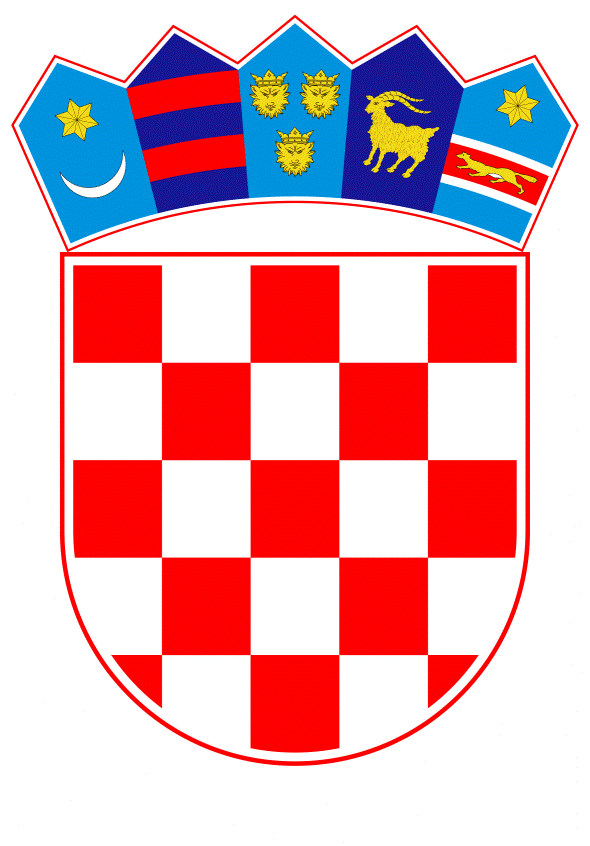 VLADA REPUBLIKE HRVATSKEZagreb,  6. svibnja 2022._______________________________________________________________________________________________________________________________________________________________________________________________________________________________Banski dvori | Trg Sv. Marka 2  | 10000 Zagreb | tel. 01 4569 222 | vlada.gov.hrPRIJEDLOGNa temelju članka 31. stavka 3. Zakona o Vladi Republike Hrvatske („Narodne novine“, br. 150/11., 119/14., 93/16. i 116/18.), Vlada Republike Hrvatske je na sjednici održanoj __________ 2022. donijelaZ A K L J U Č A KDaje se prethodna suglasnost predstavniku Vlade Republike Hrvatske za prihvaćanje amandmana na Konačni prijedlog zakona o izmjenama i dopunama Zakona o poljoprivrednom zemljištu, i to:-	na članke 15., 18., 39. i 55. Odbora za poljoprivredu Hrvatskoga sabora, od 25. ožujka 2022.-	na članke 27., 55. i 56. Kluba zastupnika Socijaldemokratske partije Hrvatske u Hrvatskome saboru, od 21. travnja 2022.Daje se prethodna suglasnost predstavniku Vlade Republike Hrvatske za djelomično prihvaćanje amandmana na Konačni prijedlog zakona o izmjenama i dopunama Zakona o poljoprivrednom zemljištu, i to:-	na članak 15. Kluba zastupnika Samostalne demokratske srpske stranke u Hrvatskome saboru, od 20. travnja 2022., u izmijenjenom obliku, tako da glasi: „U članku 15., u izmijenjenom članku 31. stavci 8., 9. i 10. mijenjaju se i glase:,,(8) Jedinica lokalne samouprave, odnosno Grad Zagreb u javnom natječaju može odrediti maksimalnu površinu koja se može dati u zakup pojedinoj fizičkoj ili pravnoj osobi i s njom povezanim fizičkim i pravnim osobama, pri čemu maksimalna površina koja se daje u zakup pojedinoj fizičkoj ili pravnoj osobi i s njom povezanim fizičkim i pravnim osobama ne može prelaziti 50 % ukupne površine poljoprivrednog zemljišta u vlasništvu države na području te jedinice lokalne samouprave, odnosno Grada Zagreba.(9) Iznimno od stavka 8. ovoga članka jedinica lokalne samouprave, odnosno Grad Zagreb u javnom natječaju može odrediti više od 50 % ukupne površine poljoprivrednog zemljišta u vlasništvu države koja se može dati u zakup pojedinoj fizičkoj ili pravnoj osobi i s njom povezanim fizičkim i pravnim osobama za površine u natječaju koje su pod  trajnim nasadima. (10) U maksimalnu površinu određenu sukladno stavku 8. ovog članka uračunavaju se sve površine poljoprivrednog zemljišta u vlasništvu države koje pojedina fizička ili pravna osoba i s njom povezane fizičke i pravne osobe koriste na području te jedinice lokalne samouprave na temelju svih ugovora sklopljenih do dana raspisivanja javnog natječaja sukladno odredbama prijašnjih zakona o poljoprivrednom zemljištu i ovoga Zakona.“.-	na članak 15. Ljubomira Kolareka i Gorana Ivanovića, zastupnika u Hrvatskome saboru, od 21. travnja 2022., u izmijenjenom obliku, tako da glasi: „U članku 15., u izmijenjenom članku 31. iza stavka 29. dodaju se stavci 30., 31. i 32. koji glase:„(30) Zakupnik može, u skladu sa važećim prostornim planom, uz suglasnost Ministarstva postaviti infrastrukturu za proizvodnju zelene energije na dijelu zakupljenog državnog poljoprivrednog zemljišta u svrhu povećanja profitabilnosti. (31) Kod izgradnje infrastrukture iz stavka 30. ovoga članka zakupnik je dužan:- zadržati namjenu poljoprivrednog zemljišta u skladu s prihvaćenim Gospodarskim programom iz ugovora.- projektiranje, izgradnju i upravljanje infrastrukture provoditi u skladu sa zakonskim uvjetima, posebno u dijelu koji se odnosi na prostorno planiranje, zaštitu okoliša i propise iz područja energetike.(32) Po isteku ugovora o zakupu poljoprivrednog zemljišta, zakupnik je dužan postojeću infrastrukturu iz stavka 30. ovoga članka prenijeti u vlasništvo Republike Hrvatske ili ukloniti u roku od 90 dana od isteka ugovora o zakupu.“.-	na članak 18. Marina Mandarića, zastupnika u Hrvatskome saboru, od 21. travnja 2022., u izmijenjenom obliku, tako da glasi: „U cijelom tekstu članka 18., u izmijenjenom članku 36. riječi: „povezanih društava“ u određenom padežu zamjenjuju riječima: „povezanih osoba“ u odgovarajućem padežu.“.-	na članak 40. Silvana Hrelje, zastupnika u Hrvatskome saboru, od 21. travnja 2022., u izmijenjenom obliku, tako da glasi: „U članku 40., kojim se mijenja članak 72. u stavku 1. iza dodane točke d) dodaje se točka e) koja glasi:„e)	za katastarsku česticu koja je u suvlasništvu Republike Hrvatske i podnositelja zahtjeva, a ukupna površina čestice nije veća od jednog hektara.“.-	na članak 44. Odbora za poljoprivredu Hrvatskoga sabora, od 25. ožujka 2022., u izmijenjenom obliku, tako da glasi: „U članku 44., u izmijenjenom članku 83. stavak 4. mijenja se i glasi:„(4) Poljoprivredno zemljište izvan građevinskog područja ne može se geodetskim elaboratima dijeliti na katastarsku česticu površine manje od 1 ha, osim u slučaju izdvajanja poljoprivrednog zemljišta radi izgradnje infrastrukturnih i drugih građevina određenih propisom kojim se uređuje prostorno uređenje i osim u slučaju nasljeđivanja.“.-	na članak 55. Marina Mandarića, zastupnika u Hrvatskome saboru, od 21. travnja 2022., djelomično i u izmijenjenom obliku, tako da glasi: „U članku 55. stavcima 5. i 6. riječi: ,,tri mjeseca“ zamjenjuju se riječima: ,,šest mjeseci“.KLASA: URBROJ: Zagreb, ___________ 2022.       PREDSJEDNIK              mr.sc. Andrej PlenkovićObrazloženjeNa Konačni prijedlog zakona o izmjenama i dopunama Zakona o poljoprivrednom zemljištu, drugo čitanje, P.Z. br.182, podneseni su amandmani koji su navedeni u nastavku uz obrazloženje njihova prihvaćanja. Odbor za poljoprivredu Hrvatskoga sabora predložio je amandmane na članke 15., 18., 39. i 55. Konačnog zakona o izmjenama i dopunama Zakona o poljoprivrednom zemljištu:	AMANDMAN na članak 15.„U članku 15. stavku (10) iza riječi: ,,osoba" dodaju se rijeci: ,,i s njom povezane fizičke i pravne osobe".“Kako bi se spriječile moguće zlouporabe u odnosu na maksimalnu površinu koju jedinica lokalne samouprave može odrediti u javnom natječaju za zakup, ovom izmjenom propisuje se da se u maksimalnu površinu uračunavaju sve površine poljoprivrednog zemljišta u vlasništvu države koje pojedina fizička ili pravna osoba, kao i s njom povezane fizičke i pravne osobe, koriste na području jedinice lokalne samouprave na temelju svih ugovora sklopljenih od dana raspisivanja javnog natječaja, sukladno odredbama prijašnjih zakona o poljoprivrednom zemljištu i ovog Zakona.AMANDMAN na članak 18.„U članku 18. stavku (1)U točki b) vrsta poljoprivredne proizvodnje kojom se bavi, treća podtočka mijenja se i glasi:Trajnim nasadima i/ili proizvodnjom povrća i/ili proizvodnjom šećerne repe i/ili sjemenarstvom i rasadničarstvom na najmanje 20% ukupnih oraničnih i/ili površina pod trajnim nasadima ponuditelja i svih njegovih povezanih društava upisanih u ARKOD ili se bavi poljoprivrednom proizvodnjom s preradom pri čemu je udio prerađenog primarnog proizvoda u godini koja prethodi godini objave javnog natječaja najmanje 30% - 25 bodova.U točki b) vrsta poljoprivredne proizvodnje kojom se bavi, peta podtočka mijenja se i glasi:Tovnim stočarstvom pri čemu je minimalno 30% ukupnog uzgoja u godini koja prethodi objavi javnog natječaja iz domaćeg uzgoja i do objave javnog natječaja ne ispunjava uvjet prosječnog odnosa broja grla stoke u razdoblju od 12 mjeseci koji prethodi objavi javnog natječaja i poljoprivrednih površina u vlasništvu ponuditelja i njegovih povezanih društava i poljoprivrednih površina u vlasništvu države od najmanje 1,0 ha oranice ili livade po uvjetnom grlu, odnosno najmanje 2,0 ha pašnjaka po uvjetnom grlu, odnosno najmanje 3,3 ha krških pašnjaka po uvjetnom grlu - 20 bodovaU točki c) prebivalište i sjedište ponuditelja, u drugoj podtočki, riječi ,,15 bodova",   zamjenjuje se riječima,, 10 bodova"U točki c) prebivalište i sjedište ponuditelja, u četvrtoj podtočki, riječi ,,10 bodova", zamjenjuju se riječima ,,5 bodova"U točki c) prebivalište i sjedište ponuditelja, peta podtočka mijenja se i glasi:fizička ili pravna osoba u rangu mikro ili malih poduzeća koja je vlasnik proizvodnog objekta u funkciji poljoprivredne proizvodnje na području jedinice lokalne samouprave odnosno Grada Zagreba koja raspisuje javni natječaj najmanje tri godine prije objave javnog natječaja - 8 bodovaNaslov točke d) mijenja se i glasi: ,,d) mladi poljoprivrednik i žene poljoprivrednice" U točki d) u prvoj podtočki rijeci ,,5 bodova" zamjenjuju se riječima ,,8 bodova"U točki d) dodaje se nova podtočka koja glasi: ,,žena nositeljica obiteljskog poljoprivrednog gospodarstva ili vlasnica poljoprivrednog obrta koja ne pripada k:ategoriji ,,mladog poljoprivrednika" - 5 bodova"U točki e) obrazovanje i iskustvo u poljoprivredi, prva podtočka mijenja se i glasi:„- nositelj obiteljskog poljoprivrednog gospodarstva ili vlasnik poljoprivrednog obrta ili najmanje Jedan zaposlen na neodređeno vrijeme s punim radnim vremenom koji ima visoku ili višu stručnu spremu poljoprivrednog, prehrambeno-tehnološkog ili veterinarskog smjera -  4   bodaU točki e) obrazovanje i iskustvo u poljoprivredi, druga podtočka mijenja se i glasi:,,- nositelj obiteljskog poljoprivrednog gospodarstva ili vlasnik poljoprivrednog obrta ili najmanje jedan zaposleni na neodređeno vrijeme s punim radnim vremenom koji ima najmanje srednju stručnu spremu poljoprivrednog, prehrambeno-tehnološkog ili veterinarskog smjera ili najmanje deset godina radnog iskustva u poljoprivredi - 3 boda"U točki f) ekološki uzgoj i autohtone pasmine, u drugoj podtočki, riječi ,,5 godina" zamjenjuju se riječima ,,3 godine".U točki h) udruživanje i zapošljavanje, u prvoj podtočki rijeci: ,,5 bodova" zamjenjuju se riječima ,,3 boda"U točki  h) udruživanje zapošljavanje, u drugoj podtočki rijeci: ,,5 bodova", zamjenjuju se riječima: ,,3 boda"U točki h) udruživanje i zapošljavanje, u trećoj podtočki riječi: ,,3 boda" zamjenjuju se riječima: ,,2 boda.“Ovim izmjenama potiče se generacijska obnove i zaustavljanja depopulacije ruralnih područja, dodatno se boduju mladi poljoprivrednici koji su nositelji obiteljskih poljoprivrednih gospodarstava ili vlasnici poljoprivrednih obrta a uvodi se bodovanje za „žene poljoprivrednice.Prednost pri ostvarenju prava na korištenje državnog poljoprivrednog zemljišta u sektoru  tovnog stočarstva uvjetuje se na način da barem 30% stoke bude iz domaćeg uzgoja čime se podupire domaća proizvodnja. Za proizvodnju i sigurnost opskrbe hranom, predlaže se bolje pozicioniranje sjemenarstva i rasadničarstva u sustavu bodovanja radi a zbog velikog broja jedinica lokalne samouprave koje graniče s velikim brojem drugih jedinica lokalne samouprave, prednosti sa daje domicilnim poljoprivrednicima koji su nositelji obiteljskih poljoprivrednih gospodarstava ili vlasnici poljoprivrednih obrta s područja jedinice lokalne samouprave koja raspisuje natječaj. Kako bi se izjednačili kriteriji vezani uz vrednovanje obrazovanja i iskustva u poljoprivredi, vrednuje se stručne spreme zaposlenih osoba na poljoprivrednom gospodarstvu i poljoprivrednom obrtu. Dodatno vrednovanje više stručne spreme poljoprivrednog, prehrambeno-tehnološkog i veterinarskog smjera. U kategoriji udruživanja i zapošljavanja, usklađuje se sustav bodovanja. U kategoriji ekološki uzgoj i autohtone pasmine, usklađuje se broj godina temeljem kojih korisnik ostvaruje pravo na bodovanje za uzgoj autohtonih pasmina.AMANDMAN na članak 39.„U   članku 39. stavku (1) iza riječi ,,cijeni" briše se točka, dodaje zarez i slijedeći tekst:  ,,ako se radi o površinama koje su veće od površina određenih člankom 60. stavkom (1) ovoga Zakona.“Ovim izmjenama jasnije se propisuju površine poljoprivrednog zemljišta na koje Republika Hrvatska ima pravo prvokupa. Pravo prvokupa odnosilo bi se na površine poljoprivrednog zemljišta koje su veće od 10 ha u kontinentalnom području i veće od 1 ha u priobalnom području.AMANDMAN na članak 55.U članku 55., stavcima (5) i (6) riječ ,,tri" zamjenjuje se riječju ,,šest".Predloženim izmjenom produljuje se rok s tri na šest mjeseci u kojem su jedinice lokalne samouprave, odnosno Grad Zagreb dužni donijeti Odluku o raspisivanju javnog natječaja za zakup i Odluku o raspisivanju javnog natječaja za prodaju kako bi se jedinicama lokalne samouprave omogućio dulji rok za pripremu i raspisivanje javnog natječaja za zakup i prodaju poljoprivrednog zemljišta u vlasništvu države.Klub zastupnika SDP-a podnio je na Konačni prijedlog zakona o izmjenama i dopunama Zakona o poljoprivrednom zemljištu na članak  27. ,55 i 56  kako slijedi:AMANDMAN na članak 27.U članku 52. stavku 5. riječi: „uz prethodno mišljenje Ministarstva nadležnog za akvakulturu" brišu se.Ovim amandmanom brisane su riječi radi pojašnjenja odredbe, s obzirom da je Ministarstvo poljoprivrede nadležno i za akvakulturu.AMANDMAN na članak 55.„U članku 55. stavcima 5. i 6. riječ „tri“ mijenja se riječju „šest“.Amandman je istovjetan amandmanu Odbora za poljoprivredu. Predloženim amandmanom produljuje se rok s tri na šest mjeseci u kojem su jedinice lokalne samouprave , odnosno Grad Zagreb dužni donijeti Odluku o raspisivanju javnog natječaja za zakup i Odluku o raspisivanju javnog natječaja za prodaju.AMANDMAN na članak 56.U članku 56. stavak 2. mijenja se i glasi:,,(2) U postupcima iz stavka 1. ovoga članka predmet zamjenskog poljoprivrednog zemljišta mogu biti komasirane i arondirane površine poljoprivrednog zemljišta, osim ako bi se njihovim dodjelom narušavala proizvodno-tehnološka cjelina.Ovim amandmanom ovlaštenicima naknade za imovinu oduzetu za vrijeme jugoslavenske komunističke vladavine daje se mogućnost da im se kao zamjensko zemljište dodjele i komasirane i arondirane površine poljoprivrednog zemljišta ako se time ne narušava proizvodno-tehnološka cjelina.Klub zastupnika SDSS-a podnio je amandman na Konačni prijedlog zakona o izmjenama i dopunama zakona o poljoprivrednom zemljištu i to na članak 15. kojim predlažu da se mijenja i glasi:„U članku 15. stavku 2. iza riječi ,,vlasništvu države" dodaju se riječ ,,te zemljište navedeno u članku 30. stavcima 4., 5. i 6."U članku 15. stavak 8. mijenja se i glasi:,,Jedinica lokalne samouprave, odnosno Grad Zagreb u javnom natječaju će odrediti maksimalnu površinu koja se može dati u zakup pojedinoj fizičkoj ili pravnoj osobi i s njom povezanim fizičkim i pravnim osobama, pri čemu maksimalna površina koja se daje u zakup pojedinoj fizičkoj ili pravnoj osobi i s njom povezanim fizičkim i pravnim osobama ne može prelaziti 50% ukupne površine obradivog državnog poljoprivrednog zemljišta na području jedinice lokalne samouprave, odnosno Grada Zagreba."U članku 15. stavak 10. mijenja se i glasi:,,U maksimalnu površinu određenu sukladno stavku 8. ovog članka uračunavaju se sve površine poljoprivrednog zemljišta u vlasništvu države koje je pojedina fizička ili pravna osoba i s  njom povezane fizičke i pravne osobe koriste na područje te jedinice lokalne samouprave na temelju svih ugovora sklopljenih do dana raspisivanja javnog natječaja sukladno odredbama prijašnjih zakona o poljoprivrednom zemljištu i ovoga Zakona."Slijedom navedenoga, predstavniku Vlade Republike Hrvatske daje se suglasnost za prihvaćanje amandmana na članak 15. u djelomično i u izmijenjenom obliku na način da glasi:„U članku 15. stavci 8., 9. i 10 mijenjaju se i glase:,,(8) Jedinica lokalne samouprave, odnosno Grad Zagreb u javnom natječaju može odrediti maksimalnu površinu koja se može dati u zakup pojedinoj fizičkoj ili pravnoj osobi i s njom povezanim fizičkim i pravnim osobama, pri čemu maksimalna površina koja se daje u zakup pojedinoj fizičkoj ili pravnoj osobi i s njom povezanim fizičkim i pravnim osobama ne može prelaziti 50% ukupne površine poljoprivrednog zemljišta u vlasništvu države na području te jedinice lokalne samouprave, odnosno Grada Zagreba."(9) Iznimno od stavka 8. ovoga članka jedinica lokalne samouprave, odnosno Grad Zagreb u javnom natječaju može odrediti više od  50% ukupne površine poljoprivrednog zemljišta u vlasništvu države koja se može dati u zakup pojedinoj fizičkoj ili pravnoj osobi i s njom povezanim fizičkim i pravnim osobama za površine u natječaju koje su pod  trajnim nasadima. (10) U maksimalnu površinu određenu sukladno stavku 8. ovog članka uračunavaju se sve površine poljoprivrednog zemljišta u vlasništvu države koje je pojedina fizička ili pravna osoba i s  njom povezane fizičke i pravne osobe koriste na području te jedinice lokalne samouprave na temelju svih ugovora sklopljenih do dana raspisivanja javnog natječaja sukladno odredbama prijašnjih zakona o poljoprivrednom zemljištu i ovoga Zakona."Ovim izmjenama jasnije se definira maksimalna površina koja se može dati u zakup pojedinoj fizičkoj ili pravnoj osobi. Propisuje se da maksimalna površina koja se daje u zakup pojedinoj fizičkoj ili pravnoj osobi i s njom povezanim fizičkim i pravnim osobama ne može prelaziti 50% ukupne površine poljoprivrednog zemljišta u vlasništvu države na području te jedinice lokalne samouprave, osim za površine pod trajnim nasadima.Zastupnici Ljubomir Kolarek i Goran Ivanović podnijeli su amandman amandman na Konačni prijedlog zakona o izmjenama i dopunama zakona o poljoprivrednom zemljištu i to na članak 15. kojim predlažu da se mijenja i glasi:„U članku 15. kojim se mijenja članak 31. dodaje se stavak 30. koji glasi:,,Davanjem u podzakup, prijenosom prava i obveza iz ugovora o zakupu na treću osobu, u smislu odredbi članka 41. stavaka 1. i 2. ovoga Zakona ne smatra se ako zakupnik s trećom osobom dogovori izgradnju postrojenja na prostoru zakupljenog poljoprivrednog zemljišta u funkciji podizanja profitabilnosti, na temelju prihvaćenih izmjena Gospodarskog programa, uz suglasnost Ministarstva.Obvezujući sastavni dio ugovora o izgradnji postrojenja na prostoru zakupljenog poljoprivrednog zemljišta moraju biti sljedeće sastavnice ugovora:-	zadržana namjena poljoprivrednog zemljišta u zakupu, u skladu s prihvaćenim Gospodarskim programom-	obveza treće osobe da u projektiranju, izgradnji i vođenju postrojenja poštuje zakonske uvjete, posebno u dijelu koji se odnosi na prostorno planiranje, zaštitu okoliša, propise iz područja energetike, te uvjete ugovora o zakupu, posebno u dijelu koji se odnosi na prihvaćeno povećanje profitabilnosti Gospodarskog programa, ne isključujući ostalo-	obvezu Zakupnika da ulagaču, u skladu s uvjetima poljoprivredne proizvodnje predviđene Gospodarskim programom, osigura pristup prostoru potrebnom za izgradnjupostrojenja i pripadne infrastrukture, kao i nesmetano upravljanje izgrađenim postrojenjem i pripadnom infrastrukturom-	pravo Ministarstva da nakon isteka ugovora o zakupu, bez naknade, prenese izgrađeno postrojenje s pripadnom infrastrukturom u vlasništvo Republike Hrvatske, ili da od ulagača zahtjeva da u roku, ne kraćem od 90 dana od isteka ugovora o zakupu, koje odredi Ministarstvo, na svoj trošak ukloni izgrađeno postrojenje i prateću infrastrukturu i korišteni prostor vrati u prvobitno stanje-	pravo Ulagača na upravljanje izgrađenim postrojenjem i pratećom infrastrukturom do ugovorenog datuma, a najkasnije do isteka ugovora o zakupu poljoprivrednog zemljišta, važećeg u trenutku potpisa dodatka ugovora o izgradnji postrojenja, kao i u slučaju promjene Zakupnika i sklapanja novog ugovora o zakupu.“Slijedom navedenog, predstavniku Vlade Republike Hrvatske daje se suglasnost za prihvaćanje amandmana na članak 15. djelomično i u izmijenjenom obliku na način da glasi:„U članku 15. kojim se mijenja članak 31. dodaje se stavci 30., 31. i 32. koji glase:„(30) Zakupnik može, u skladu sa važećim prostornim planom, uz suglasnost Ministarstva postaviti infrastrukturu za proizvodnju zelene energije na dijelu zakupljenog državnog poljoprivrednog zemljišta u svrhu povećanja profitabilnosti. (31) Kod izgradnje infrastrukture iz stavka 30. ovoga članka zakupnik je dužan:- zadržati namjenu poljoprivrednog zemljišta u skladu s prihvaćenim Gospodarskim programom iz ugovora.- projektiranje, izgradnju i upravljanje infrastrukture provoditi u skladu sa zakonskim uvjetima, posebno u dijelu koji se odnosi na prostorno planiranje, zaštitu okoliša i propise iz područja energetike.(32) Po isteku ugovora o zakupu poljoprivrednog zemljišta, zakupnik je dužan postojeću infrastrukturu iz stavka 30. ovoga članka prenijeti u vlasništvo Republike Hrvatske ili ukloniti u roku od 90 dana od isteka ugovora o zakupu.“Ovim izmjenama daje se mogućnost Zakupniku  da uz suglasnost Ministarstva postavi infrastrukturu za proizvodnju zelene energije na dijelu zakupljenog državnog poljoprivrednog zemljišta u svrhu povećanja profitabilnosti.Zastupnik Marin Mandarić podnio je amandman na Konačni prijedlog zakona o izmjenama i dopunama zakona o poljoprivrednom zemljištu i to na članak 18. kojim predlažu da se mijenja i glasi:„U članku 18. stavak 1 .U točki b), u prvoj, drugoj, četvrtoj i petoj podtočki, rijeci  ,,poljoprivrednih  površina  u vlasništvu ponuditelja i njegovih povezanih društava i poljoprivrednih površina u vlasništvu države", zamjenjuju se riječima ,,poljoprivrednih površina u vlasništvu ponuditelja i njegovih povezanih osoba i poljoprivrednih površina u vlasništvu države koje koriste ponuditelj i njegove povezane osobe"U točki 6),  u drugoj  i trećoj  podtočki, riječi ,,povezanih  društava", zamjenjuju  se riječima,,povezanih osoba"U točki b), u drugoj i četvrtoj podtočki, riječi ,,sva njegova povezana društva", zamjenjuju se riječima ,,sve njegove povezane osobe"U točki b), u četvrtoj podtočki, riječi: ,,- 25 bodova", zamjenjuje se riječima: ,,- 12 bodova"Točka b), peta podtočka mijenja se i glasi:,,Tovnim stočarstvom pri čemu je minimalno 30% ukupnog  uzgoja  u godini  koja  prethodi objavi javnog natječaja iz domaćeg uzgoja i do objave javnog natječaja ne ispunjava uvjet prosječnog odnosa broja grla stoke u razdoblju od 12 mjeseci koji prethodi objavi  javnog natječaja i poljoprivrednih površina u vlasništvu ponuditelja i njegovih povezanih osoba i poljoprivrednih površina u vlasništvu države koje koriste  ponuditelj  i  njegove  povezane osobe od najmanje 1,0 ha oranice iii livade po uvjetnom grlu, odnosno najmanje 2,0 ha pašnjaka po uvjetnom grlu, odnosno najmanje 3,3 ha krških pašnjaka po uvjetnom grlu - 20 bodova"U točki b), u šestoj podtočki, riječi: ,,- 15 bodova", zamjenjuje se riječima: ,,- 10 bodova"U točki c), u prvoj podtočki, iza riječi ,,obrta" dodaju se rijeci: ,,ili pravna osoba u rangu mikro i malih poduzeća"Točka d) mijenja se i glasi:,,d) Mladi poljoprivrednik i žene poljoprivrednice:nositelj  obiteljskog  poljoprivrednog gospodarstva  ili vlasnik poljoprivrednog obrta ili većinski vlasnik ili suvlasnici pravne osobe u rangu mikro i malih poduzeća, s 50% i vise vlasničkih prava u pravnoj osobi koji u trenutku objave javnog natječaja nije napunio 41 godinu života - 8 bodovažena nositeljica obiteljskog poljoprivrednog gospodarstva  ili  vlasnica poljoprivrednog obrta ili većinska vlasnica ili suvlasnice pravne  osobe  u  rangu mikro i malih poduzeća, s 50% i vise vlasničkih prava u pravnoj osobi - 5 bodova"U točki h), drugoj podtočki, iza rijeci: ,,pravna", dodaju se rijeci: ,,ili fizička"Slijedom navedenoga, predstavniku Vlade Republike Hrvatske daje se suglasnost za prihvaćanje amandmana na članak 18. u djelomično i u izmijenjenom obliku na način da glasi:„U cijelom tekstu članka 18., u izmijenjenom članku 36. riječi: „povezanih društava“ u određenom padežu zamjenjuju riječima: „povezanih osoba“ u odgovarajućem padežu.“.Ovim izmjenama  bi se kod utvrđivanja najpovoljnijeg ponuditelja u natječaju za zakup za ponuditelja uzimali i podaci i s njim povezanih fizičkih i pravnih osobama, a ne samo povezanih društava.Zastupnik Silvana Hrelja podnio je amandman na Konačni prijedlog zakona o izmjenama i dopunama zakona o poljoprivrednom zemljištu i to na članak 40. kojim predlaže da se mijenja i glasi: „Članak 40. stavak 2. mijenja se i glasi:,Iza točke c), brise se točka i dodaju se točke d), e), f), g) koje glase:,,d) za katastarsku česticu do koje se može pristupiti samo preko poljoprivrednog zemljišta u vlasništvu podnositelja zahtjeva u svrhu okrupnjavanja poljoprivrednog zemljišta podnositelja zahtjeva, pri čemu je površina katastarske čestice koja se prodaje manja od površine katastarske čestice ili vise neposredno povezanih katastarskih čestica poljoprivrednog zemljišta u vlasništvu podnositelja zahtjevae)	za katastarsku česticu koja je u suvlasništvu Republike Hrvatske i podnositelja zahtjeva, a ukupna površina čestice nije veća od jednog hektaraf)	za katastarsku česticu koja je u suvlasništvu Republike Hrvatske i podnositelja zahtjeva, aukupna površina katastarske čestice je veća od jednog hektra pri čemu je suvlasnički dio Republike Hrvatske jednak ili manji od suvlasničkog dijela podnositelja zahtjevag)	za katastarske čestice poljoprivrednog zemljišta u vlasništvu Republike Hrvatske koja graniče sa zemljištem podnositelja zahtjeva, čija veličina u Kontinentalnoj regiji Republike Hrvatske nije veća od 1 ha, a u Jadranskoj regiji Republike Hrvatske od 0,3 ha, a u svrhu okrupnjavanja poljoprivrednog zemljišta podnositelja zahtjeva."Slijedom navedenog, predstavniku Vlade Republike Hrvatske daje se suglasnost da prihvati amandman na članak 40. djelomično i u izmijenjenom obliku na način da glasi:„U članku 40., kojim se mijenja članak 72. u stavku 1. iza dodane točke d) dodaje se točka e) koja glasi: „e)	za katastarsku česticu koja je u suvlasništvu Republike Hrvatske i podnositelja zahtjeva, a ukupna površina čestice nije veća od jednog hektara“Ovim izmjenama omogućuje se prodaja izravnom pogodbom za katastarsku česticu koja je u suvlasništvu Republike Hrvatske i podnositelja zahtjeva, a ukupna površina čestice nije veća od jednog hektara.Odbor za poljoprivredu Hrvatskom saboru podnio je amandman na Konačni prijedlog zakona o izmjenama i dopunama zakona o poljoprivrednom zemljištu i to na članak 44. kojim predlažu da se mijenja i glasi:U članku 44. stavak (4) riječi ,,niti formirati" se brišu.	Slijedom navedenog, predstavniku Vlade Republike Hrvatske daje se suglasnost za prihvaćanje amandmana na članak 44. u izmijenjenom obliku na način da glasi:U članku 44. stavak 4. mijenja se i glasi:„(4) Poljoprivredno zemljište izvan građevinskog područja ne može se geodetskim elaboratima dijeliti na katastarsku česticu površine manje od 1 ha, osim u slučaju izdvajanja poljoprivrednog zemljišta radi izgradnje infrastrukturnih i drugih građevina određenih propisom kojim se uređuje prostorno uređenje i osim u slučaju nasljeđivanja.“.Ovim izmjenama brisane su riječi „niti formirati" kako bi se omogućilo povezivanje katastarskih čestica malih površina radi okrupnjavanja i dopunjen je tekst na način da se ova odredba ne primjenjuje u slučajevima nasljeđivanja.Zastupnik Marin Mandarić  podnio je amandman na Konačni prijedlog zakona o izmjenama i dopunama zakona o poljoprivrednom zemljištu i to na članak 55. kojim predlaže da se mijenja i glasi:U stavcima 3., 5., 6. i 8. riječi: „tri mjeseca“ zamjenjuje se riječima: „šest mjeseci“U stavku 7. riječi: „od stavka 5. i 6. ovog članka“ zamjenjuje se riječima: „od stavka 3., 5. i 6. ovog članka“U stavku 7. riječi: „iz stavaka 3. i 6. ovog članka“ zamjenjuje se riječima: „iz stavka 3., 5. i 6. ovog članka“U stavku 9. riječi: „ stavka 3. i 5. ovog članka“ zamjenjuje se riječima: „stavaka 3., 5. i 6. ovog članka“Slijedom navedenog, predstavniku Vlade Republike Hrvatske daje se suglasnost za prihvaćanje amandmana na članak 55. djelomično i u izmijenjenom obliku na način da glasi:„U članku 55., stavcima (5) i (6) riječi: ,,tri mjeseca" zamjenjuje se riječima ,,šest mjeseci“.Prihvaćen je u dijelu  i u izmijenjenom obliku koji je istovjetan amandmanu Odbora za poljoprivredu i Kluba zastupnika SDP-a .	Predlaže se prihvaćanje predmetnih amandmana i amandmana u izmijenjenom obliku te je slijedom navedenog odlučeno kao u izreci Zaključka.Predlagatelj:Ministarstvo poljoprivredePredmet:Prijedlog zaključka o davanju prethodne suglasnosti predstavniku Vlade Republike Hrvatske za prihvaćanje amandmana drugih predlagatelja na Konačni prijedlog zakona o izmjenama i dopunama Zakona o poljoprivrednom zemljištu 